Chapter 6 TESTGraphing Calculator allowed (but mostly useless)Multiple ChoiceIdentify the choice that best completes the statement or answers the question.____	1.	What does the expression  simplify to? 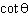 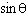 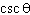 ____	2.	Which expression is equivalent to ?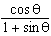 Short Answer	3.	Prove that for 











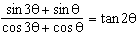  	4.	Solve , for . 	5.	What is the general solution, in radians, to the equation ?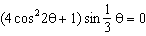 	6.	Solve  over 











	7.	Consider:  .
a) Determine the restrictions.














b) Prove that it’s an identity.












	8.	Determine the exact value of  without a calculator (show your work)











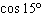 	9.	Consider .
a) Determine the restrictions.
















b) Prove that it’s an identity.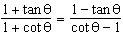 A.C.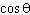 B.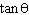 D.A.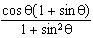 C.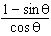 B.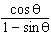 D.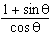 